　夏天　　1C黃爾舜    夏天到了，天氣炎熱。大樹像一把綠綠的大涼亭，花兒長得很漂亮。    大街上，人們有的在喝可樂，有的在吃冰淇淋，有的在玩耍。    夏天裏，我有時候到游泳池游泳，有時候到公園跳繩。    我真喜歡夏天呀！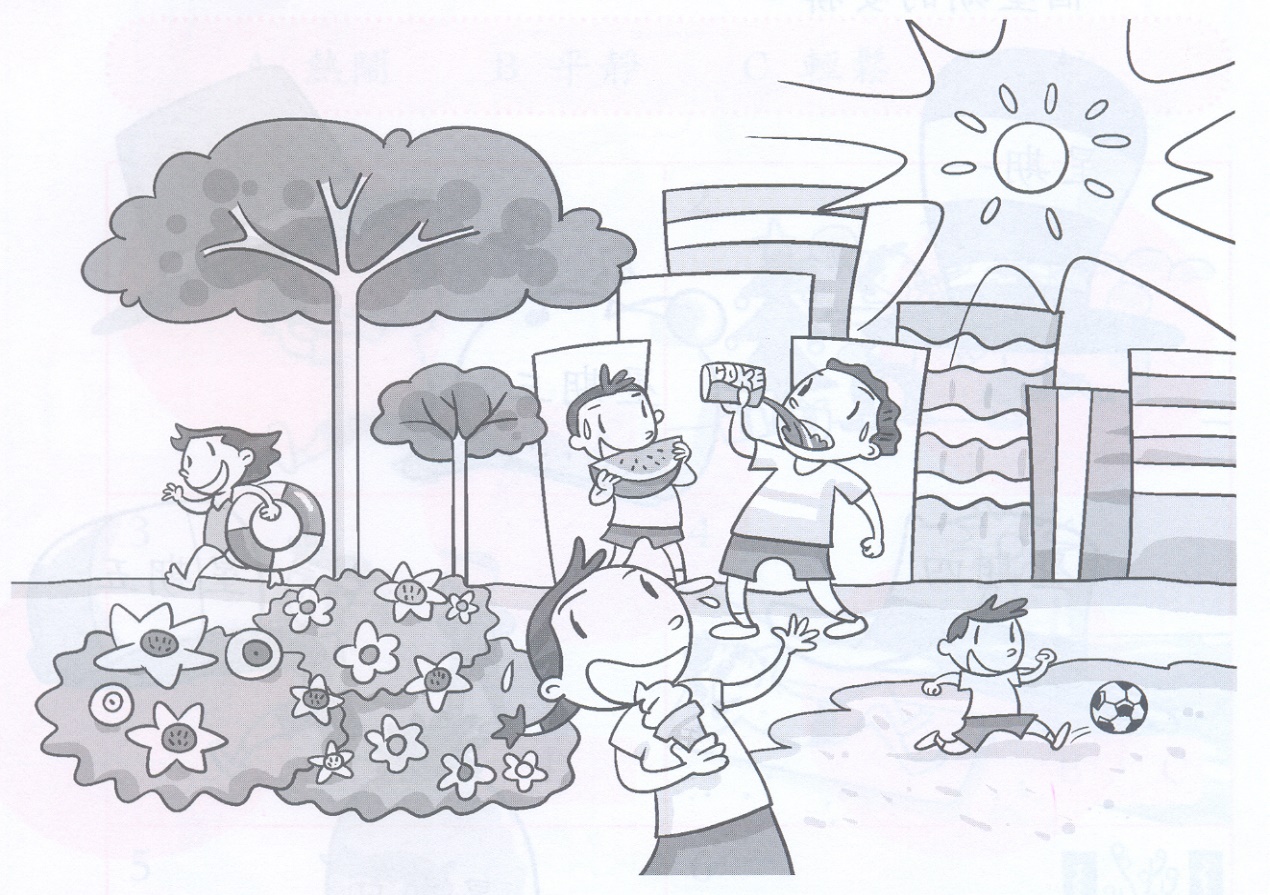 